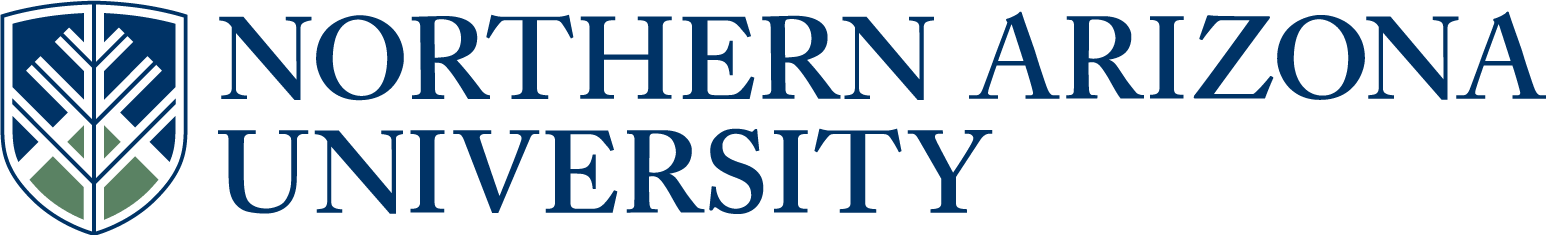 UCC/UGC/ECCCProposal for Plan Change or Plan DeletionIf this proposal represents changes to the intent of the plan or its integral components, review by the college dean, graduate dean (for graduate items) and/or the provost may be required prior to college curricular submission.All Plans with NCATE designation, or plans seeking NCATE designation, must include an NCATE Accreditation Memo of Approval from the NAU NCATE administrator prior to college curricular submission.UCC proposals must include an updated 8-term plan.UGC proposals must include an updated program of study.8.  Justification for proposal:   Simplification of requirements, addition of language to comply w/ NAU policy regarding common coursework.9.  NCATE designation, if applicable:   11. Will this proposal impact other plans, sub plans, or course offerings, etc.?         Yes        No                                                                                                                                           If yes, describe the impact.  If applicable, include evidence of notification to and/or response from       each impacted academic unit Answer 12-13 for UCC/ECCC only:12.  A major is differentiated from another major by required course commonality:  24 units of the          required credit hours of a major must be unique, (i.e. not common or not dual use as a required        element in another major), to that major.  Does this plan have 24 units of unique required        credit?                                                                                                                     Yes       No                                                                                                                                   13.  Minor: A planned group of courses from one or more subject matter areas consisting of at least           18 hours and no more than 24 hours.  At least 12 hours of the minor must be unique to that minor        to differentiate it from other minors.                                                                                                       Does this minor have 12 units of unique required credit?                                       Yes       No Answer 14-15 for UGC only:14.  If this is a non-thesis plan, does it require a minimum of 24 units of formal graded coursework?                                                                                                                                                                                                                                                   Yes       No        If no, explain why this proposal should be approved.15.  If this is a thesis plan, does it require a minimum of 18 units of formal graded coursework?                                                                                                                                                                                                                                                   Yes       No        If no, explain why this proposal should be approved.Approved as submitted:                                       Yes      No           Approved as modified:                                         Yes      No  Approved as submitted:                                       Yes      No   Approved as modified:                                         Yes      No    FAST TRACK   (Select if this will be a fast track item.  Refer to  Fast Track Policy for eligibility)1.  College:CEFNSCEFNSCEFNS2. Academic Unit:2. Academic Unit:2. Academic Unit:CECMEECECMEE3.  Academic      Plan Name:3.  Academic      Plan Name:Civil Engineering Minor (CVENGMN)Civil Engineering Minor (CVENGMN)Civil Engineering Minor (CVENGMN)4.  Emphasis:4.  Emphasis:4.  Emphasis:5.  Plan proposal:5.  Plan proposal:  Plan Change   Plan Change   Plan Deletion   Plan Deletion   New      Emphasis  New      Emphasis  Emphasis       Change  Emphasis       Change  Emphasis                    Deletion6.  Current student learning outcomes of the plan.  If structured as plan/emphasis, include for both core and emphasis. Our specific learning goals are stated as our Student Learning Outcomes; upon graduation, students will have developed the following:An ability to apply knowledge of mathematics, science, and engineering;An ability to design and conduct experiments, as well as to analyze and interpret data;An ability to design a system, component, or process to meet desired needs within realistic constraints such as economic, environmental, social, political, ethical, health and safety, manufacturability, and sustainability;An ability to function on multidisciplinary teams; An ability to identify, formulate, and solve engineering problems; An understanding of professional and ethical responsibility;An ability to communicate effectively;The broad education necessary to understand the impact of engineering solutions in a global, economic, environmental, and society context;A recognition of the need for, and an ability to engage in life-long learning;A knowledge of contemporary issues; An ability to use the techniques, skills, and modern engineering tools necessary for engineering practice.Show the proposed changes in this column (if applicable).  Bold the changes, to differentiate from what is not changing, and change font to Bold Red with strikethrough for what is being deleted.  (Resources, Examples & Tools for Developing Effective Program Student Learning Outcomes).UNCHANGED7.  Current catalog plan overview and requirements in this column. Cut and paste the Overview and Details tabs, in their entirety, from the current on-line academic catalog: (http://catalog.nau.edu/Catalog/)Civil Engineering Minor In addition to University Requirements:Complete individual plan requirements.Please note that you may be able to use some courses to meet more than one requirement. Contact your advisor for details.Minor RequirementsTake the following 19 - 22 units:CENE 251, CENE 253, CENE 253L (7 units)Select courses from two of the following elective blocks (12-15 units):Structural Block: CENE 376, CENE 438 (6 units)Water Block: CENE 333, CENE 333L, CENE 336 (8 units)Geotechnical Block: CENE 383, CENE 383L, CENE 450 (7 units)Traffic Block: CENE 418, CENE 420 (6 units)Be aware that some courses may have prerequisites that you must also take. For prerequisite information click on the course or see your advisor.Please note course prerequisites must be completed with a grade of "C" or better prior to taking these courses.Show the proposed changes in this column.  Bold the changes, to differentiate from what is not changing, and change font to Bold Red with strikethrough for what is being deleted.Civil Engineering Minor In addition to University Requirements:Complete individual plan requirements.Please note that you may be able to use some courses to meet more than one requirement. Contact your advisor for details.Minor RequirementsTake the following 19 - 22 units:CENE 251, CENE 253, CENE 253L (7 units)Select courses from two of the following elective blocks* (12-15 units):Structural Block: CENE 376, CENE 438 (6 units)Water Block: CENE 333, CENE 333L, CENE 336 (8 6 units)Geotechnical Block: CENE 383, CENE 383L, CENE 450 (7 6 units)Traffic Transportation Block: CENE 418, CENE 420 (6 units)*Environmental engineering majors taking this minor are limited to 9 hours of common coursework between their environmental engineering major and the civil minor.  For these students, selection of either structural OR transportation block is required as one of the elective blocks.Be aware that some courses may have prerequisites that you must also take. For prerequisite information click on the course or see your advisor.Please note course prerequisites must be completed with a grade of "C" or better prior to taking these courses.  Initial Plan  Advanced Plan  Advanced Plan  Advanced Plan  Advanced Plan  Remove Designation  Remove Designation10.  Effective beginning  FALL:10.  Effective beginning  FALL:10.  Effective beginning  FALL:20152015         See effective dates calendar.         See effective dates calendar.         See effective dates calendar.         See effective dates calendar.FLAGSTAFF MOUNTAIN CAMPUSScott Galland1/28/2014Reviewed by Curriculum Process AssociateDateApprovals:Bridget Bero  1/29/14Department Chair/Unit Head (if appropriate)DateChair of college curriculum committeeDateDean of collegeDateFor Committee use only:UCC/UGC ApprovalDateEXTENDED CAMPUSESReviewed by Curriculum Process AssociateDateApprovals: Academic Unit HeadDateDivision Curriculum Committee (Yuma, Yavapai, or Personalized Learning)DateDivision Administrator in Extended Campuses (Yuma, Yavapai, or Personalized Learning)DateFaculty Chair of Extended Campuses Curriculum Committee (Yuma, Yavapai, or Personalized Learning)DateChief Academic Officer; Extended Campuses (or Designee)Date